Во исполнение муниципальной программы «Развитие физической культуры и спорта МО МР «Печора», утвержденной постановлением администрации МР «Печора» от 31.12.2019 года № 1676, в целях пропаганды здорового образа жизни и дальнейшего развития авиамодельного спорта в Республике Коми Провести с 21 - 22 мая 2022 года Кубок Республики Коми по авиамодельному спорту памяти Виктора Еременко в классе F2D по адресу г. Печора, 14 км автодороги Печора-Белый-Ю (сельскохозяйственное поле), (далее Кубок). Отделу молодежной политики, физкультуры и спорта (Бобровицкий С.С.) оказать содействие в подготовке и организации турнира.Организатором турнира назначить Сунцова И.Д. - главного судью турнира (по согласованию). Ответственность за проведение мероприятия и соблюдение порядка возложить на главную судейскую коллегию (по согласованию).Региональное отделение ООО «Федерация авиамодельного спорта России подготовить место проведения кубка.Отделу информационно – аналитической работы и контроля (Бревнова Ж.В.) обеспечить информационное сопровождение чемпионата.Рекомендовать:ОМВД России по г. Печоре (Махмутов А.И.) обеспечить охрану общественного порядка во время проведения кубка (по согласованию).Настоящее распоряжение подлежит размещению на официальном сайте муниципального района «Печора».Контроль за исполнением распоряжения возложить на заместителя руководителя администрации О.И. Фетисова.Глава муниципального района-руководителя администрации                                                                         В.А. СеровАДМИНИСТРАЦИЯ МУНИЦИПАЛЬНОГО РАЙОНА «ПЕЧОРА»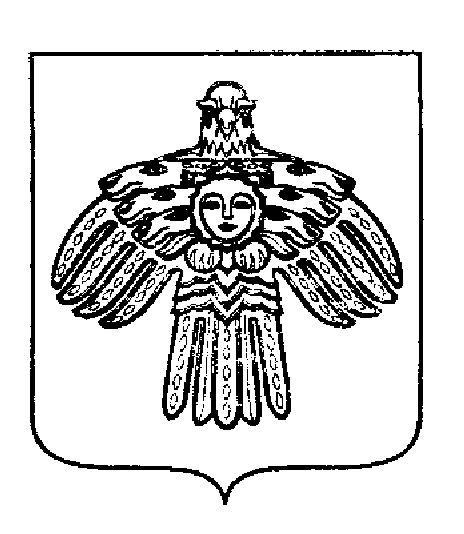 «ПЕЧОРА»  МУНИЦИПАЛЬНÖЙ  РАЙÖНСААДМИНИСТРАЦИЯ РАСПОРЯЖЕНИЕТШÖКТÖМРАСПОРЯЖЕНИЕТШÖКТÖМРАСПОРЯЖЕНИЕТШÖКТÖМ  5  мая  2022 г.г. Печора,  Республика Коми           № 307/1 - рО проведении Кубка Республики Коми по авиамодельному спорту памяти Виктора Еременко в классе F2D.